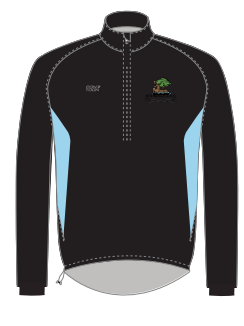 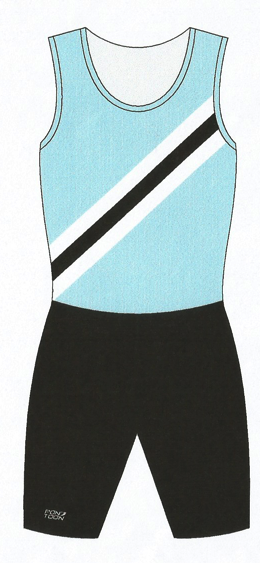 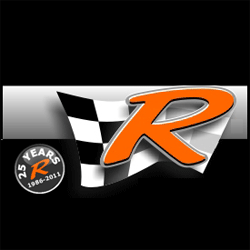 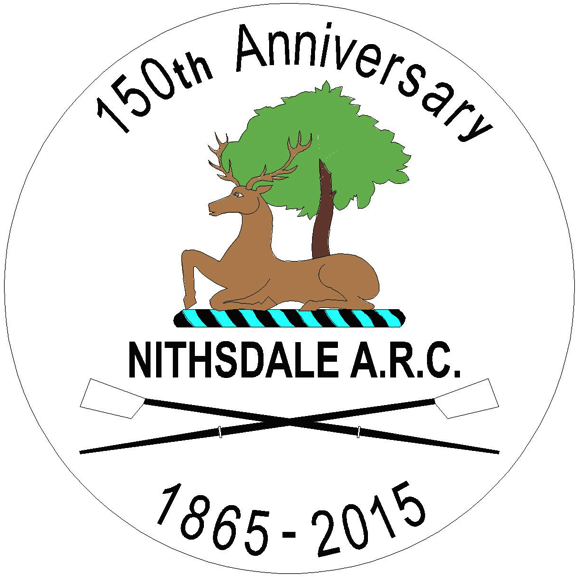 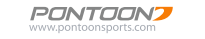 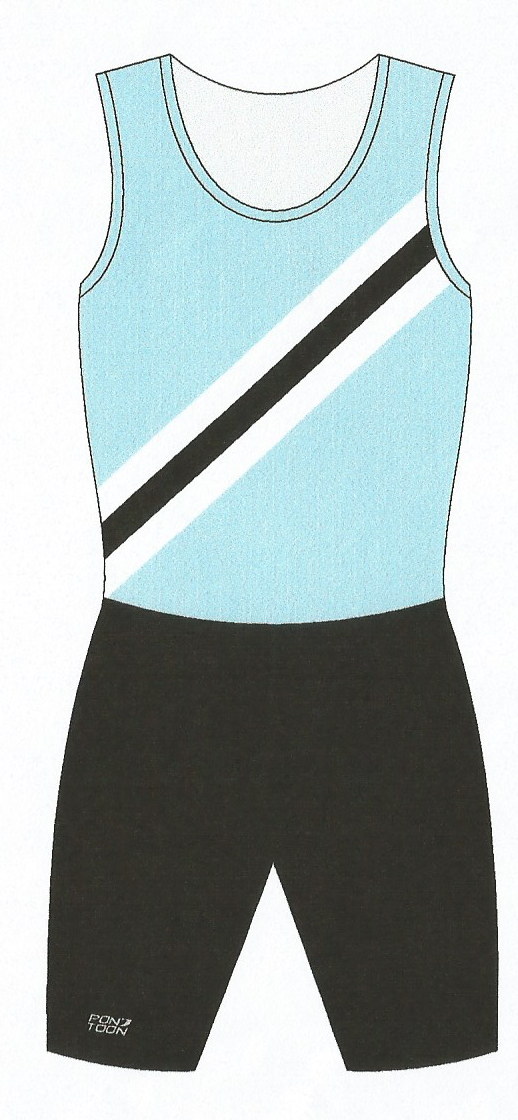 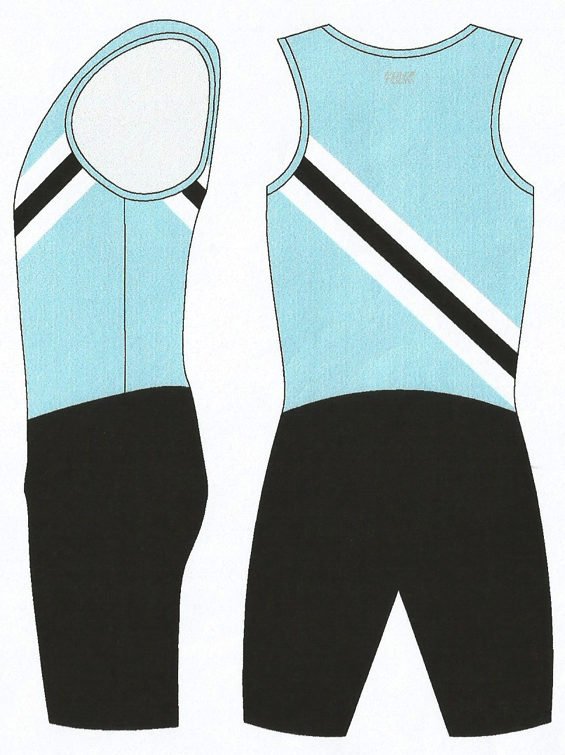 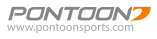 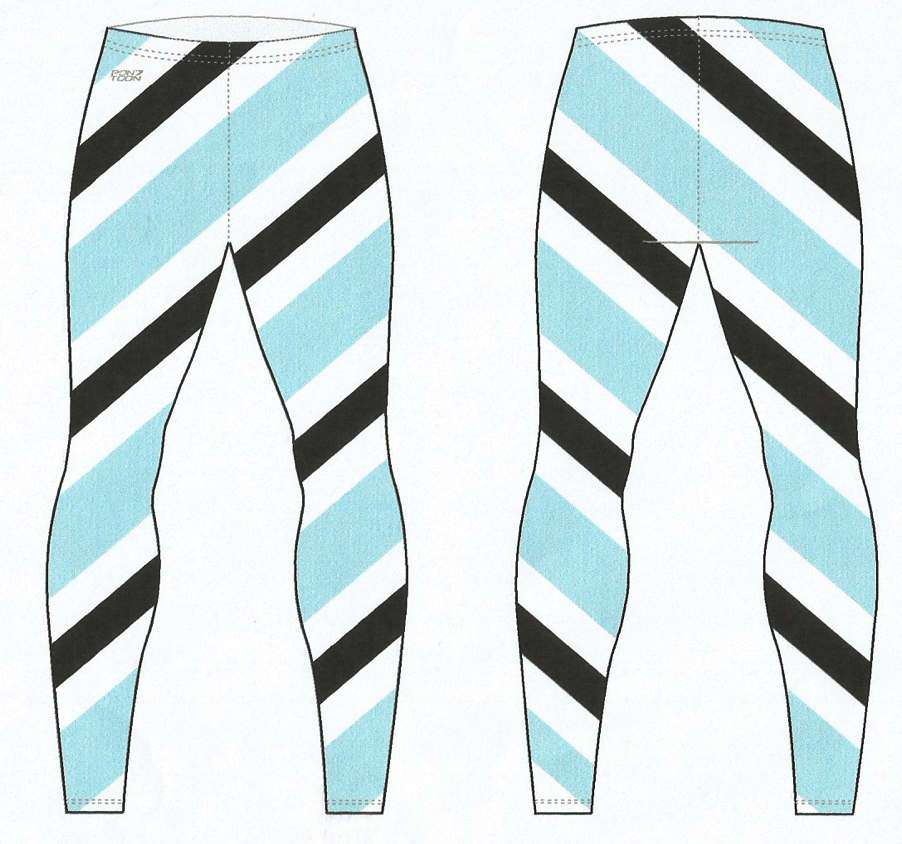 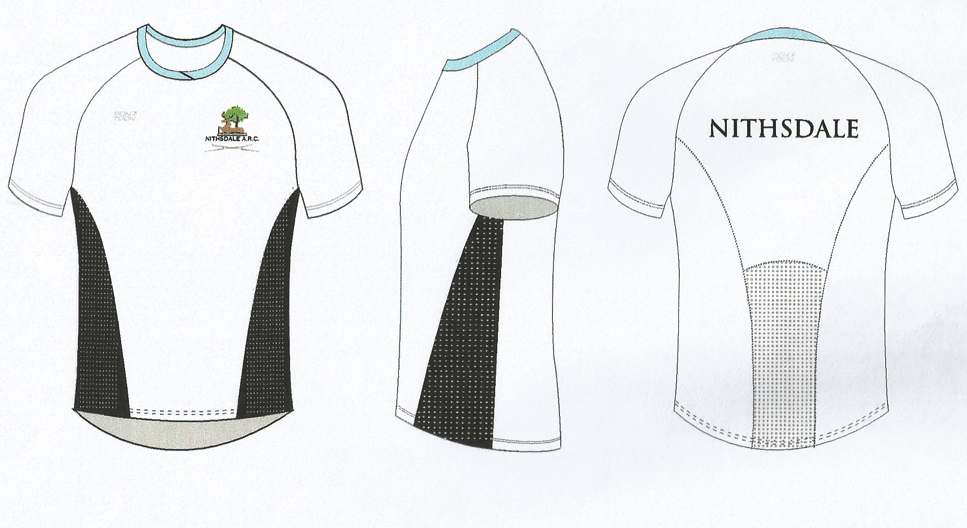 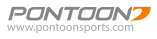 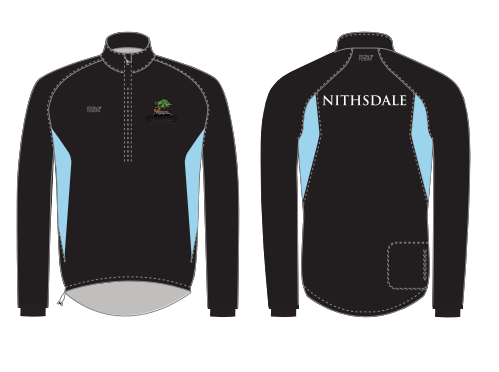 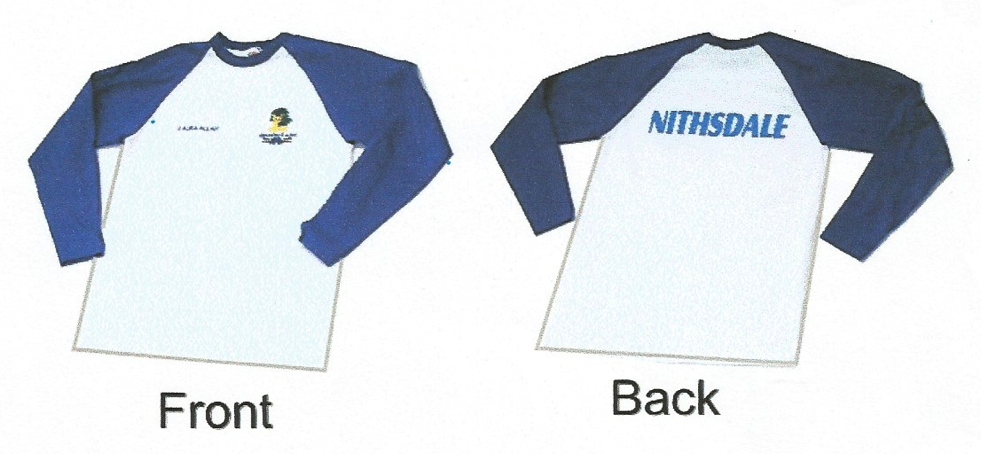 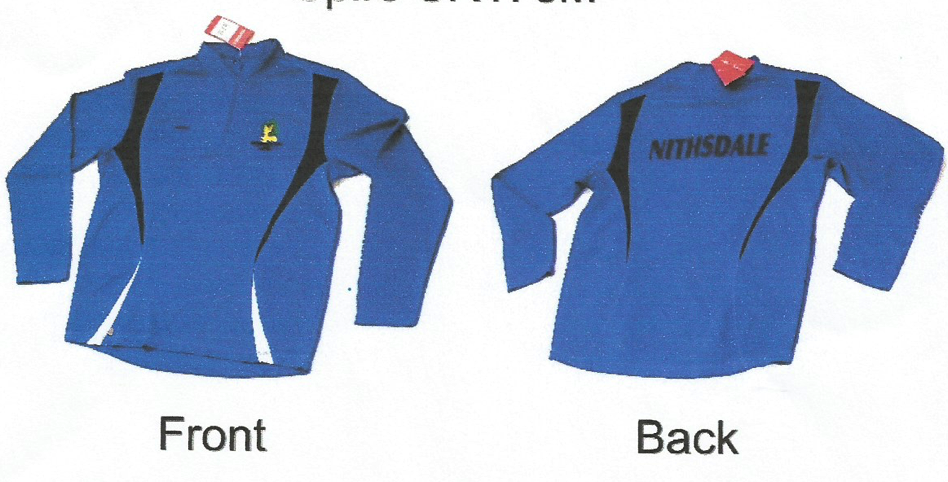 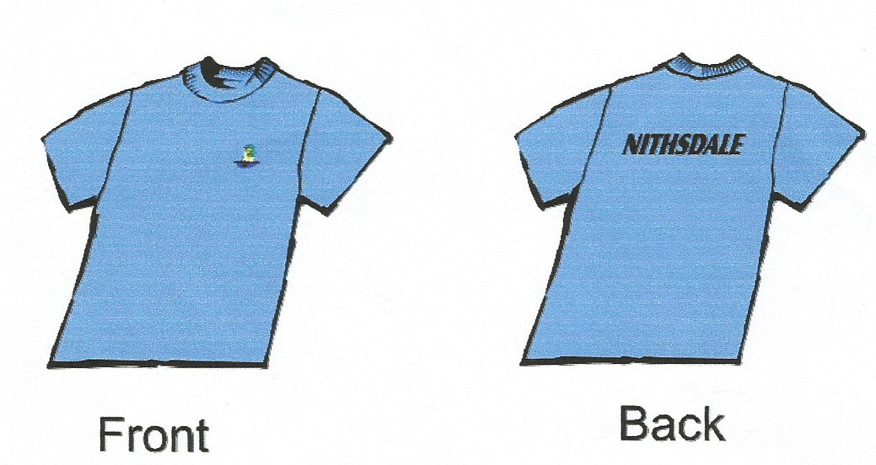 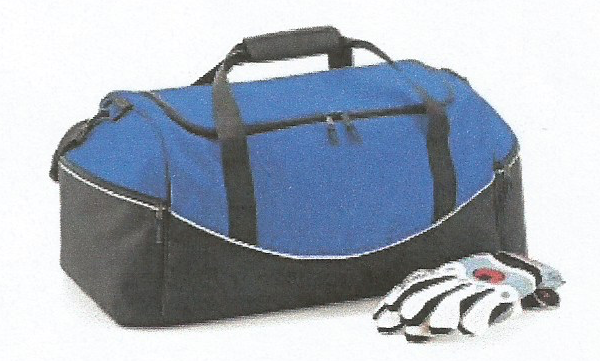 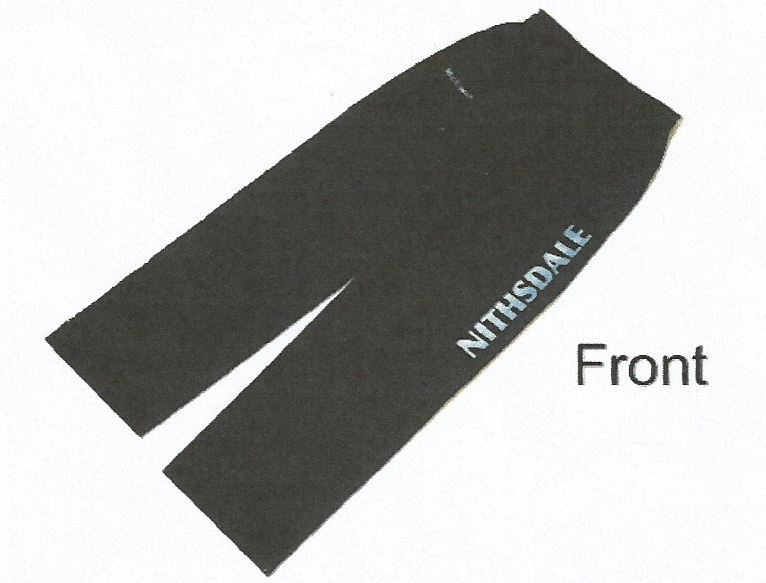 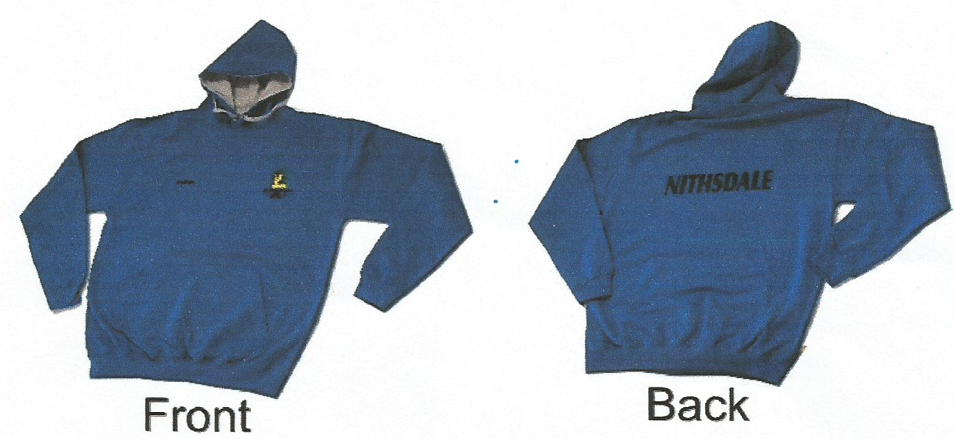 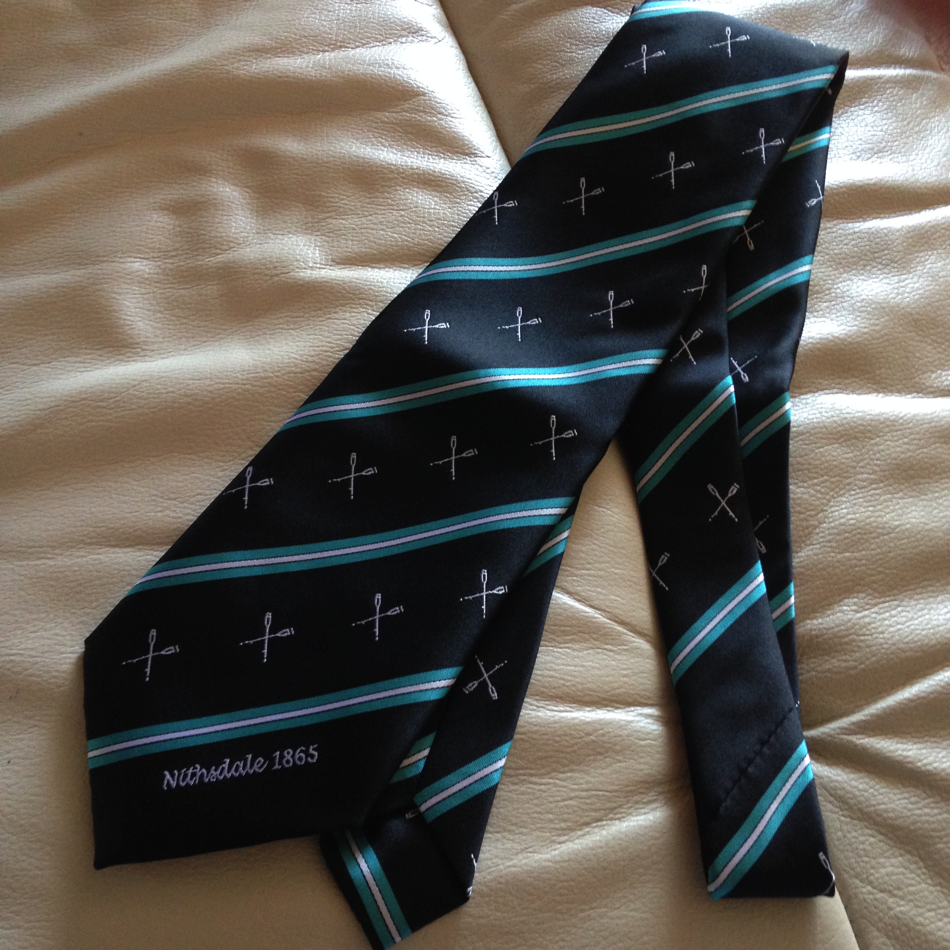 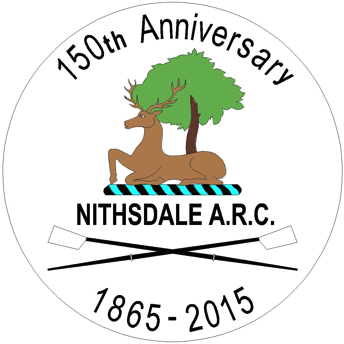 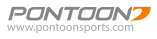 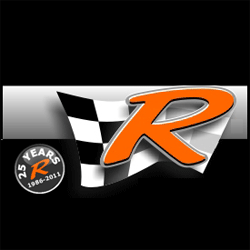 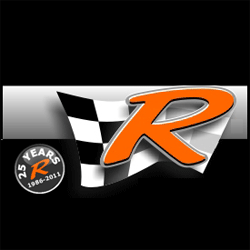 SMLXLXXLT-Shirt Plain3638424648T-Shirt Cont.3840424446T-Shirt Train3638404246Hoody3640444852Trackies3032343638